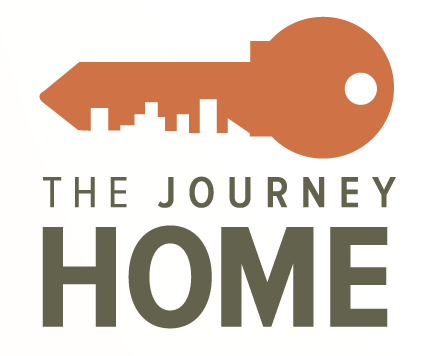 Each year, the U.S. Department of Housing and Urban Development (HUD) releases the Continuum of Care (CoC) Program Notice of Funding Opportunity (NOFO), which provides over $24 million dollars in homeless services funding to Baltimore for permanent supportive housing, rapid re-housing, transitional housing, supportive services, and CoC infrastructure projects like HMIS (Homeless Management Information System) and planning.  The competitive application requires each local Continuum of Care to rank, score, and select new and renewal projects according to HUD’s funding priorities and project performance.   This information packet includes a timeline for the local competition and details how the Baltimore City Continuum of Care (Baltimore CoC) will evaluate renewal projects for reallocation, score and rank renewal and new projects, and make the application process available to the community.  It is expected that all agencies applying for new or renewal project funding read the CoC NOFO and available HUD resources at the HUD website.  You can find additional resources on the United States Interagency Council on Homelessness website as well as the National Alliance to End Homelessness website to help support your application.Designated NOFO EntitiesOn December 9, 2021, the Continuum of Care board approved an updated governance charter and bylaws that outlines the roles and responsibilities for the local NOFO process.  The amendments to that version were approved by the Continuum of Care membership body on December 16, 2021.  The Resource Allocation Committee (RAC) oversees the development of the local NOFO submission to HUD, which includes:Developing an annual or multi-year funding strategy for allocating HUD CoC funding according to local need, HUD policy priorities, and overall system performanceReading and analyzing the annual Notice of Funding Availability (NOFO), developing an annual reallocation strategy, developing the annual project rating and ranking criteria, utilizing performance and program data to evaluate and rank project applicationsDeveloping a communications plan for informing the Continuum of Care and ensuring full participationOverseeing the work of the Collaborative Applicant to prepare the NOFO submissionApprove final submission for the annual CoC application to HUDAs the Collaborative Applicant, The Mayor’s Office of Homeless Services (MOHS) develops the application to HUD according to the priorities, strategy, ranking, and requirements developed by the Resource Allocation Committee and approved by the Continuum of Care Board.  The Resource Allocation Committee determines which projects may have partial or full funding reallocated, which new projects will be included in the final ranking, and the project ranking order according to the measures included in this document.All local application materials, processes, and meeting notices will be posted to the Mayor’s Office of Homeless Services website and sent to the CoC mailing list via email.  To sign up for the CoC mailing list you must subscribe online here.Please note that HUD has not released the Estimated Annual Renewal Demand. This information will be updated on the MOHS website once it is available.  HUD allows local communities to create new projects through two methods:  bonus projects and reallocation.  Bonus projects are typically awarded competitively at the national level but are also required to be ranked with the CoC’s other renewal and new projects.New Projects Created Through Reallocation or CoC Bonus Project FundingReallocation refers to the process by which a CoC shifts funds in whole or in part from existing CoC-funded projects that are eligible for renewal to create one or more new projects. CoCs can pursue reallocations through the annual CoC Program Competition.  Reallocating funds is one of the most important tools by which CoCs can make strategic improvements to their homelessness system. Through reallocation, CoCs can create new, evidence-informed projects by eliminating projects that are underperforming or are more appropriately funded from other sources.  Reallocation is particularly important when new resources are scarce. The funding available through reallocation will be shared by the CoC’s Resource Allocation Committee as it reviews all renewal projects using the CoC’s Reallocation Strategy. The funding available for new projects in Baltimore during the FY2022 competition is at least $1,961,199. Eligible activities for reallocation or bonus projects include:Permanent housing – permanent supportive housing (PSH) projects Priority will be given to Permanent Supportive Housing that will continue to provide rental assistance and services to households that were formerly served by AIRS (AIDS Interfaith Residential Services, Inc.). If you need additional details please email HSPApplications@baltimorecity.govPermanent housing - rapid rehousing (RRH) projects New Joint TH-RRH component projects that are a combination of short-term transitional housing with rapid rehousing assistance New Supportive Services Only - Coordinated Entry (SSO-CE) projects to develop or operate a centralized or coordinated assessment system.Expansions of existing CoC-funded permanent supportive housing or rapid re-housing projects to increase the number of persons served, provide additional supportive services, or replace nonrenewable fundingThe CoC does not intend to apply for increased HMIS funding.
Domestic Violence Bonus Project FundingEligible activities for DV bonus projects include:Permanent Housing -Rapid re-housing (RRH) projects that will serve homeless individuals and families, including youth, fleeing domestic violence situations that demonstrate trauma-informed, victim-centered approaches. Joint TH-RRH component projects that are a combination of short-term transitional housing with rapid re-housing assistance provided to help families transition into permanent housing that follow a housing first approach.DV Bonus funds can be used to expand an existing renewal project only if the expansion project is dedicated to survivors of domestic violence, dating violence, sexual assault, or stalking who qualify under paragraph (4) of the definition of homeless at 24 CFR 578.3.A CoC can only submit one project application for SSO Projects for Coordinated Entry, and therefore The CoC does not intend to apply for a new SSO-CE project under DV Bonus.Expansion ProjectHUD will allow project applicants to apply for a new expansion project (see Section III.B.2.j of this NOFO) through reallocation, CoC Bonus, and DV Bonus processes to expand existing projects will increase the number of units, persons served, services provided to existing program participants, or to add additional activities to HMIS and SSO-Coordinated Entry projects. YHDP projects cannot use the expansion process.Project applicants intending to submit new project applications for the purposes of expanding an eligible renewal in the CoC Program must indicate how the new project application will expand units, beds, services, persons served, or services provided to existing program participants, or in the case of HMIS or SSO-Coordinated Entry projects, how the current activities will be expanded for the CoC's geographic area; and ensure the funding request for the expansion grant is within the funding parameters allowed under reallocation, CoC Bonus, or DV Bonus available amounts. To apply for an expansion grant, project applicants must also submit separate renewal and new project applications, and both must be ranked by the CoC with unique rank numbers.Grant ConsolidationsEligible renewal project applicants may have the ability to consolidate two or more eligible renewal projects (but no more than ten projects) into one project application during the application process, including YHDP.  HUD will not permit projects that have the following characteristics to consolidate:Outstanding audit or monitoring findingsOutstanding obligation to HUD that is in arrearsUnresolved construction delaysHistory of poor financial management/drawdown issuesHistory of low occupancy levels, or lack experience in administering the project typeOther capacity issuesHUD will not permit the following projects to be consolidated:YHDP renewal project cannot consolidate with a non-YHDP projectYHDP replacement project cannot consolidateTransitional housing and a permanent housing project to consolidate to form a Joint TH and PH-RRH component project Transition grants consolidating with any other project. If you are interested in pursuing a grant consolidation, please notify HSPApplications@baltimorecity.gov as soon as possible. YHDP Renewal or ReplacementYHDP renewal and YHDP replacement project applications are not ranked and will be selected for funding provided they pass project eligibility and project quality threshold review, and for YHDP renewals, project renewal threshold; as explained in Section V.C.4.c of this NOFO. YHDP replacement project applications will not be rejected during project quality threshold review; however, HUD may need to work with the YHDP replacement recipients to correct or revise information submitted after the final FY 2022 award announcement.If a renewing YHDP project chooses to replace some or all current activities, it must submit a YHDP replacement project application and it will be reviewed by HUD to ensure that the activities requested are eligible and do not exceed the ARA of the renewal project that is being replaced; however, the replacement YHDP project will not be rejected (unless a renewal YHDP project application has been submitted for the same project being replaced).YHDP replacement projects may also choose to submit applications for the following special YHDP activities in addition to activities eligible under the CoC program. The following options would not meet CoC program requirements but may be used to carry out YHDP projects. The following activities, which are ineligible under the CoC Program, may also be included in a YHDP replacement project and award. The activities below may be carried out with notice to the Deputy Assistant Secretary for Special Needs, subject to the requirements governing grant agreement amendments at 24 CFR 578.105. HUD will consider the inclusion of these activities in the project application as notification to the Deputy Assistance Secretary for Special Needs.Housing projects may have leases for a minimum term of 1 month under rental assistance budget line items. May use leasing, sponsor-based rental assistance, and project-based rental assistance in Rapid Rehousing projects. In addition to the eligible costs listed in 24 CFR 578.59(a), may use project administration funds to support costs associated with involving youth with lived experience in project implementation, execution, and improvement. May use project administrative funds to attend conferences and trainings that are not HUD-sponsored or HUD-approved, provided that the subject matter is relevant to youth homelessness.May employ youth who are receiving services, including housing, from the recipient organization. Recipients that utilize this special YHDP activity must maintain documentation that discloses the nature of work that the youth does, and that the youth is not in a position that creates a conflict of interest.May use habitability standards in 24 CFR 476.403(c) rather than Housing Quality Standards in 24 CFR 578.75 for short or medium term (up to 24 months) housing assistance. Recipients implementing this special YHDP activity must keep documentation of which standards are applied to the units and proof that the units complied with standards before assistance is provided for every unit funded.May provide moving expenses more than one-time to a program participant. Recipients may provide payments of up to $500 per month for families that provide housing under a host home and kinship care model in order to offset the increased costs associated with having youth housed in the unit. May use grant funds for the following if they are necessary to assist program participants to obtain and maintain housing. Recipients and subrecipients must maintain records establishing how it was determined paying the costs was necessary for the program participant to obtain and retain housing and must also conduct an annual assessment of the needs of the program participants and adjust costs accordingly: Security deposits for units in an amount not to exceed 2 months of rent. The costs to pay for any damage to housing due to the action of a program participant, which may be paid while the youth continues to reside in the unit. The total costs paid for damage per program participant may not exceed the cost of two-months’ rent. The costs of providing household cleaning supplies to clients. Housing start-up expenses for program participants, including furniture, pots and pans, linens, toiletries, and other household goods, not to exceed $300 in value per program participant. The one-time cost of purchasing a cellular phone and service for program participant use, provided access to a cellular phone is necessary to obtain or maintain housing and the costs of the phone and services are reasonable per 2 CFR 200.404. The cost of internet in a program participant’s unit and the costs of the service is reasonable per 2 CFR 200.404. Payment of rental arrears consisting of a one-time payment for up to 6 months of rent in arrears, including any late fees on those arrears. Payment of utility arrears of up to 6 months per service. Up to three months of utilities for a program participant, based on the utility costs schedule for the unit size and location. In addition to transportation costs eligible in 24 CFR 578.53(e)(15), a recipient may pay gas and mileage costs for a program participant’s personal vehicle for trips to and from medical care, employment, childcare, or other services eligible under this section. Legal fees, including court fees, bail bonds, and required courses and equipment. Program participant’s past driving fines and fees that are blocking a young person from being able to obtain or renew a driver’s license and impacting their ability to obtain or maintain housing. Additionally, recipients may pay for program participants costs for insurance and registration for personal vehicles, if the personal vehicle is necessary to reach medical care, employment, childcare, or other services eligible under this section. Under the conditions specified below, recipients may make use of the following built-in exceptions to this NOFO’s requirements, subject to approval by the Deputy Assistance Secretary for Special Needs and requirements governing grant agreement amendments at 24 CFR 578.105. To expedite grant agreement processing, applicants should include as much information as possible as part of their project application to demonstrate they meet the conditions specified below.May provide up to 36 months of Rapid Rehousing rental assistance to a program participant if the recipient demonstrates (1) the method it will use to determine which youth need rental assistance beyond 24 months and (2) the services and resources that will be offered to ensure youth are able to sustain their housing at the end of the 36 months of assistance. May continue providing supportive services to program participants for up to 24 months after the program participant exits homelessness, transitional housing or after the end of housing assistance if the recipient demonstrates: 1) the proposed length of extended services to be provided; 2) the method it will use to determine whether services are still necessary; and 3) how those services will result in self-sufficiency and ensure stable housing for the program participant. May continue providing supportive services to program participants for up to 36 months after the program participant exits homelessness, if the services are in connection with housing assistance, such as the Foster Youth to Independence initiative, or if the recipient can demonstrate that extended supportive services ensures continuity of case workers for program participants. Rental assistance may be combined with leasing or operating funds in the same building, provided that the recipient submits a project plan that includes safeguards to ensure that no part of the project would receive a double subsidy. May provide payments of up to $1000 per month for families that provide housing under a host home and kinship care model, provided that the recipient can show that the additional cost is necessary to recruit hosts to the program. 
About the NOFO The NOFO submission consists of three parts:CoC Application –This is the CoC’s overall application, and primarily focuses on the CoC’s progress on ending homelessness, strategic initiatives, and adoption of HUD’s funding and policy priorities.  It is a combination of narrative questions and data tables.  Project Ranking — This is an ordered ranking of all renewal and new projects the CoC is submitting in the application for funding.  The project ranking should reflect HUD funding priorities, local need, and a data-driven process for evaluating individual project performance.  Prior to the ranking process, the CoC completes a full performance evaluation of all renewal projects and determines whether to include each individual project in the ranking.  YHDP renewal or replacement projects will not be ranked.HUD requires the project ranking consist of a Tier 1 and Tier 2.  Tier 1 is equal $21,588,606.00, which is to 95 percent of the CoC’s Annual Renewal Demand (ARD) minus the Annual Renewal Amounts (ARAs) of YHDP renewal and YHDP replacement projects. Project applications in Tier 1 will be conditionally selected from the highest scoring CoC to the lowest scoring CoC, provided the project applications pass both project eligibility and project quality threshold review, and if applicable, project renewal threshold. Any type of new or renewal project application can be placed in Tier 1, except YHDP renewal or YHDP replacement, CoC planning, as these projects are not ranked. If a DV Bonus project ranked in Tier 1 is selected with DV Bonus funds, the project will be removed from this tier and the projects below it will move up one rank position. However, if a new DV Bonus project is not selected with DV Bonus funds, the project will retain its ranked position (see Section II.B.11.e of this NOFO). In the event insufficient funding is available to award all Tier 1 projects, Tier 1 will be reduced proportionately, which could result in some Tier 1 projects falling into Tier 2. Tier 2 is the difference between Tier 1 and the maximum amount of renewal, reallocation, and CoC Bonus funds that a CoC can apply for, but does not include YHDP renewal or YHDP replacement projects, CoC planning projects, or projects selected with DV Bonus funds. If a DV Bonus project ranked in Tier 2 is selected with DV Bonus funds, the project will be removed from this tier and the projects below it will move up one rank position. However, if a new DV Bonus project is not selected with DV Bonus funds, the project will retain its ranked position (see Section II.B.11.e of this NOFO). Project applications placed in Tier 2 will be assessed for project eligibility and project quality threshold requirements, and if applicable, project renewal threshold requirements and funding will be determined using the CoC Application score as well as the factors listed in Section II.B.11 of this NOFO.Project Applications – Each project approved for inclusion in the local project ranking is included in the CoC’s submission to HUD.  Each project application must meet HUD’s threshold review in order to receive funding in addition to undergoing the competitive scoring process.Tier 2 Project Scoring (non-DV projects)Once projects are ranked into Tier 1 and Tier 2, HUD scores all Tier 2 projects and competitively awards funds at the national level.  HUD’s scoring criteria for Tier 2 projects in the FY2022 competition is based on a 100-point scale and consists of the following.  DV Bonus Project ScoringFor projects the CoC indicates it would like considered as part of the DV Bonus, HUD will award a point value to each project application combining both the CoC Application score and responses to the domestic violence bonus specific questions in the CoC Application using the following 100-point scale:For Rapid Re-housing and Joint TH and PH-RRH component projects:CoC Score. Up to 50 points in direct proportion to the score received on the CoC Application.CoC Collaboration with Victim Service Providers. Up to 10 points in direct proportion to the score received on the following rating factors in the CoC application: Section VII.B.1.e, Section VII.B.2.c, and Section VII.B.3.b. Need for the Project. Up to 10 points based on the extent the CoC quantifies the need for the project in its portfolio, the extent of need, and how the project will fill that gap. Quality of the Project Applicant Experience. Up to 15 points based on the previous performance of the applicant in serving survivors of domestic violence, dating violence, sexual assault, or stalking, and their ability to house survivors and meet safety outcomes. Demonstration of inclusion of victim-centered practices. Up to 8 points based on the quality of the project’s plan to address the housing and safety needs of survivors by adopting victim-centered practices (e.g., Housing First, Trauma-Informed Care, Confidentiality) in operating their project. Full points will be awarded to project applicants that can demonstrate they are already adopting victim-centered practices. Demonstration of plan to include survivors with lived expertise. Up to 7 points based on the project’s ability to demonstrate its plan to involve survivors in policy and program development throughout the project’s operation. RH and Joint TH/PH-RRH component projects must follow a housing-first approach.Only one SSO-CE project can be submitted per CoC; however there is no limit on the number of PH-RRH and Joint TH and PH-RRH projects provided that each application is for at least $50,000. A project applicant may also apply to expand an existing renewal project, including one that was previously awarded with DV Bonus funding, in accordance with Section III.B.2.j of the FY 2022 CoC NOFO, however, only the new project application for the expansion will be considered for DV Bonus funds through this process. HUD POLICY PRIORITIES End homelessness for all persons. To end homelessness, CoCs should identify, engage, and effectively serve all persons experiencing homelessness. CoCs should measure their performance based on local data that consider the challenges faced by all subpopulations experiencing homelessness in the geographic area (e.g., veterans, youth, families, those experiencing chronic homelessness, and people with disabilities, including those living with HIV/AIDS). CoCs should partner with housing, health care, and supportive services providers to expand housing options, such as permanent supportive housing, housing subsidies, and rapid rehousing. Additionally, CoCs should use local data to determine the characteristics of individuals and families with the highest needs and longest experiences of homelessness to develop housing and supportive services tailored to their needs.Use a Housing First approach. Housing First prioritizes rapid placement and stabilization in permanent housing and does not have service participation requirements or preconditions. CoC Program funded projects should help individuals and families move quickly into permanent housing, and CoCs should measure and help projects reduce the length of time people experience homelessness. Additionally, CoCs should engage landlords and property owners to identify housing units available for rapid rehousing and permanent supportive housing participants, remove barriers to entry, and adopt client-centered service methods. HUD encourages CoCs to assess how well Housing First approaches are being implemented in their communities.Reduce Unsheltered Homelessness. In recent years, the number of people experiencing unsheltered homelessness has risen significantly, including a rising number of encampments in many communities across the country. People living unsheltered have extremely high rates of physical and mental illness and substance use disorders. CoCs should explore all available resources, including CoC and ESG funded assistance, housing subsidies, and supportive services to provide permanent housing options for people who are unsheltered.Improve System Performance. CoCs should be using system performance measures (e.g., average length of homeless episodes, rates of return to homelessness, rates of exit to permanent housing destinations) to determine how effectively they are serving people experiencing homelessness. Additionally, CoCs should use their Coordinated Entry process to promote participant choice, coordinate homeless assistance and mainstream housing, and services to ensure people experiencing homelessness receive assistance quickly, and make homelessness assistance open, inclusive, and transparent. CoCs should review all projects eligible for renewal in FY 2022 to determine their effectiveness in serving people experiencing homelessness, including cost-effectiveness. CoCs should also look for opportunities to implement continuous quality improvement and other process improvement strategies. HUD recognized the effects of COVID-19 on CoC performance and data quality and reduced the points available for rating factors related to system performance in the FY 2021 CoC NOFO. This FY 2022 CoC NOFO significantly increases the points available for system performance rating factors.Partner with Housing, Health, and Service Agencies. Using cost performance and outcome data, CoCs should improve how all available resources are utilized to end homelessness. This is especially important as the CARES Act and American Rescue Plan have provided significant new resources to help end homelessness. HUD encourages CoCs to maximize the use of mainstream and other community-based resources when serving persons experiencing homelessness and should:Work closely with public and private healthcare organizations and assist program participants to receive primary care, receive housing-related services, and obtain medical insurance to address healthcare needs. This includes developing close partnerships with public health agencies to analyze data and design approaches that reduce homelessness, improve the health of people experiencing homelessness, and prevent and address disease outbreaks, including HIV/AIDS.Partner closely with PHAs and state and local housing organizations to utilize coordinated entry, develop housing units, and provide housing subsidies to people experiencing homelessness. These partnerships can also help CoC Program participants exit permanent supportive housing through Housing Choice Vouchers and other available housing options. CoCs and PHAs should especially work together to implement targeted programs such as Emergency Housing Vouchers, HUD-VASH, Mainstream Vouchers, Family Unification Program (FUP) Vouchers, and other housing voucher programs targeted to people experiencing homelessness. CoCs should coordinate with their state and local housing agencies on the utilization of new HOME program resources provided through the Homelessness Assistance and Supportive Services Program that was created through the American Rescue PlanPartner with local workforce development centers to improve employment opportunitiesAdvance Racial Equity and Address Racial Disparities. In nearly every community, Black, Indigenous, and other people of color are substantially overrepresented in the homeless population. HUD is emphasizing system and program changes to address racial equity within CoCs. Responses to preventing and ending homelessness should address racial inequities to ensure successful outcomes for all persons experiencing homelessness using proven approaches, such as: developing a coordinated community response created in partnership with a racially diverse set of stakeholders and people experiencing homelessness and partnering with organizations with experience serving underserved populations. CoCs should review local policies, procedures, and processes with attention to identifying barriers that result in racial disparities, and taking steps to eliminate barriers to improve racial equity and to address disparities.Improve Assistance to LGBTQ+ Individuals. Discrimination on the basis of gender identity or sexual orientation manifests differently for different individuals and often overlaps with other forms of prohibited discrimination. CoCs should address the needs of LGBTQ+, transgender, gender non-conforming, and non-binary individuals and families in their planning processes. Additionally, when considering which projects to select in their local competition to be included in their application to HUD, CoCs should ensure privacy, respect, safety, and access regardless of gender identity or sexual orientation in projects. CoCs should also consider partnering with organizations with expertise in serving LGBTQ+ populations.Engage Persons with Lived Experience of Homelessness. HUD is encouraging CoCs to include in the local planning process people who are currently experiencing or have formerly experienced homelessness. People with lived experience should determine how local policies may need to be revised and updated to improve the effectiveness of homelessness assistance programs, including participating in planning and oversight activities and developing local competition processes. CoC leaders and stakeholders should also prioritize hiring people who have experienced homelessness in areas where their expertise is needed (e.g. peer outreach and support).Increase Supply of Affordable Housing. The lack of affordable housing is the main driver of homelessness. CoCs play a critical role in educating local leaders and stakeholders about the importance of increasing the supply of affordable housing and the specific consequences of the continued lack of affordable housing. CoCs should be communicating with jurisdiction leaders, including for the development of Consolidated Plans, about the harmful effects of the lack of affordable housing, and they should engage local leaders about steps such as zoning and land use reform that would increase the supply of affordable housing. This FY2022 CoC NOFO awards points to CoCs that take steps to engage local leaders about increasing affordable housing supply.For several years, HUD has emphasized the importance of reallocating funding from underperforming projects, projects that are underspending, or projects that no longer meet the CoC needs.  For FY2022, HUD has communicated that in order to receive bonus project funding, communities must be able to demonstrate allocation decisions are made based on performance and/or that they can successfully reallocate funding from lower-performing projects.  The Resource Allocation Committee has reviewed HUD guidance, previous NOFO results, project performance, and program guidelines to develop the following factors that will be used to determine whether full or partial reallocation of funds from a project may be necessary.  The Resource Allocation Committee will notify renewal projects of their reallocation status and rationale in writing.  If a renewal project would like to appeal the reallocation decision, a formal letter must be sent to HSApplications@baltimorecity.gov.  by the designated deadline.  Appeal requests will be reviewed by the CoC’s Executive Committee.  Projects may be asked for additional information to substantiate their appeal.  The Executive Committee will review all appeals and communicate a final decision to the renewal project in writing.UtilizationProjects with a history of low utilization (under 95%) will be considered for a partial or full reallocation of funds, depending on the severity of the utilization rate.  Three years of utilization history will be reviewed, with a higher emphasis on the most recent program year completed.Spending HistoryProjects with a history of returning funds to HUD will be considered for a partial or full reallocation of funds.  Three completed years of spending history will be reviewed to show historical trends.  Please note that any organization found to have less than 100% of their grant expended will be required to provide an explanation why funds were recaptured. Depending upon the nature of the situation, the project or organization may be targeted for partial or full reallocation.  HUD expects programs to spend 100% of the funds they are allocated—if projects are chronically underspending but are included in the ranking without a reallocation, HUD may reject a funding request for that project.Client OutcomesRenewal projects will be reviewed to determine whether the project is satisfactorily meeting performance outcomes related to permanent housing stability, income growth, connection to mainstream benefits, and other outcomes as measured in the Annual Performance Report submitted to HUD.Program Compliance and MonitoringProjects with unresolved monitoring findings or are in non-compliance for the CoC Program regulations (including participant eligibility), Fair Housing, HUD regulations, Coordinated Access, HMIS participation, and other applicable regulations and laws may have funds partially or fully reallocated.  Renewal Project Scoring
Renewal projects approved by the Resource Allocation Committee (RAC) for inclusion in the CoC project ranking will be scored according to an objective scoring tool based on their individual project performance, alignment with HUD and CoC policy priorities, and compliance.  Project applications for YHDP renewal or replacement and CoC planning will not be listed on the CoC Priority Listing in rank order. Performance and HMIS elements are heavily weighted measures used by HUD in determining the overall CoC score for the NOFO. Data used in the project scoring tool comes largely from projects’ most recently submitted Annual Performance Report (APR), project compliance and monitoring reports, and HMIS data.  Scoring tools are provided in the Appendix.  First-time renewals are projects that have not yet completed their first operating year, and thus, cannot be scored for their performance due to not having a completed Annual Performance Report (APR).  However, the RAC will evaluate each first time renewal to ensure that each project is achieving satisfactory progress.

New Project Selection
New project applicants will be assessed on the following:  project design, how the project addresses local priority needs, how the project aligns with local strategies and HUD’s Policy Priorities, budget appropriateness and accuracy, project match, leveraging, CoC participation, community collaboration, organizational capacity, use of Housing First, and implementation timeline.   There may be new projects that fail to score well enough to be included in the NOFO submission, or there may not be enough new project funding to fund all requests.   New project applicants are highly encouraged to review the new project application guide and instructions while preparing their application, which provide a wealth of resources on best practices, policies, procedures, and requirements.  Scoring tools are provided in the Appendix.
Ranking OrderRenewal projects approved for inclusion (not being fully reallocated) in the CoC’s project ranking will be ranked in the following order:HMISRenewal Support Services - coordinated entry (regular and domestic violence)Renewal Permanent Supportive Housing projects, ranked in order of highest to lowest percentage scoreRenewal Rapid Re-housing projects, ranked in order of highest to lowest percentage scoreRenewal Supportive Services (Street outreach/ Housing Project or Housing Structure Specific), Safe Haven and Transitional Housing for youth, ranked in order of highest to lowest percentage scoreNew projects, including regular and domestic violence projects, will be ranked after the Resource Allocation Committee has evaluated all renewal projects.  All new projects will be ranked in such a way to (1) maximize the CoC’s overall application score; (2) maximize the score of Tier 2 projects and ensure the highest possibility of having projects funded; (3) increase the CoC’s system performance; and (4) effectively meet HUD policies and priorities. Tie-BreakersTies within the same project type will be broken in the following order:Highest % of clients exiting to or retaining permanent housingHighest utilization rateThe Resource Allocation Committee may adjust individual projects up or down in the ranking or reallocate in order to fulfill HUD priorities, prevent potential losses of funding, and maximize the overall CoC application score. This includes:Prioritizing projects that place greater emphasis on racial equity and have taken steps to eliminate barriers to improve racial equity, and have implemented measures to evaluate the efficacy of the steps taken. Prioritizing projects addressing the needs of Lesbian, Gay, Bisexual, Transgender, and Queer (LGBTQ+) individuals to place greater emphasis on CoCs implementing and training of  their providers on the CoC-wide anti-discrimination policies that ensure LGBTQ+ individuals and families receive supportive services, shelter, and housing free from discrimination. Youth Homelessness Demonstration Program 
The Youth Homelessness Demonstration Program (awarded in August of 2019) is eligible for renewal or replacement in the FY 2022 CoC Competition. As a demonstration program and first-time renewals HUD has indicated that YHDP projects will not be ranked and will not fall under Tier 1 or Tier 2 funding. As demonstration projects, these projects will be renewed to their full award. Please note if your YHDP project was renewed or replaced in the FY 2021 CoC Competition it is part of CoC Rating and Ranking process. Eligible OrganizationsA Non-Profit 501(c)(3) tax-exempt organization or another city government agencyApplicants must be registered with https://www.sam.gov/SAM before submitting their application. In addition, Applicants must maintain an active SAM registration with current information while they have an active Federal award or an application or plan under consideration by HUDDUNS Number Requirement. Applicants must provide a valid DUNS number, registered and active at https://www.sam.gov/SAM, in the application. DUNS numbers may be obtained for free from Dun & Bradstreet.In Good Standing with the State of Maryland (certification of Good Standing can be obtained through the Department of Taxation website.)Must have two years of most recent Single Audit or independent financial audits that demonstrate the financial and management capacity and experience to carry out the project as detailed in the project application and the capacity to administer federal funds. Demonstrating capacity may include a description of the applicant and subrecipient experience with similar projects and with successful administration of SHP, S+C, or CoC Program funds or other federal fundsCommitment to operating the program under the Housing First model.  Must agree to participate in a local HMIS system. However, in accordance with Section 407 of the Act, any victim service provider that is a recipient or subrecipient must not disclose, for purposes of HMIS, any personally identifying information about any client. Victim service providers must use a comparable database that meets the needs of the local HMIS.Able to document at least a 25% cash or in-kind match for the amount of funding requested
Submission RequirementsThe full project eligibility and application submission requirements are listed in the accompanying Project Request for Proposals.  Applicants will submit (1) electronic copy of the application and all required supporting documents to  HSPApplications@baltimorecity.gov.  No paper or faxed applications will be accepted.  All project applications must be received by 5:00pm on the application deadline stated in the timeline at the beginning of this document.  Renewal Projects due Friday, August 19th at 5pmNew/Expansion Projects due Friday, August 26th at 5pm. Direct grantees of HUD must submit their project applications in HUD’s e-Snaps system and email the list of attachments and certifications listed in the Project Request for Proposals to HSPApplications@baltimorecity.gov.  by the project application deadline.  Questions regarding the NOFO process, application templates, and instructions can be directed to HSPApplications@baltimorecity.gov. APPENDICESAPPENDIX A FY 2022 Continuum of Care Competition (CoC)Threshold Review ToolNew ApplicationsName of Organization:		Project Title:						Address of Proposed Project:		City / Zip code:			Amount Requested:		Please check if the following have been submitted:	APPENDIX BFY 2022 Continuum of Care Competition (CoC)Threshold Review ToolRenewal ApplicationsName of Organization:		Project Title:						Address of Proposed Project:		City / Zip code:			Amount Requested:		Please check if the following have been submitted:	APPENDIX CThe Resource Allocation Committee will review SSO Projects and Safe Haven Project separately based on local CoC and HUD priorities. Projects will be scored them to maximize the overall CoC application score. The Resources Allocation Committee may adjust individual projects up or down in the ranking or reallocate in order to fulfill HUD priorities, prevent potential losses of funding, and maximize the overall CoC application score.All scores will be weighted to a 100-point scale for ranking.APPENDIX DAll scores will be weighted to a 100-point scale for ranking.2022 CoC NOFO Timeline (Dates are established based on HUDs Notice of Funding Opportunity; some dates are subject to change within the established timeframe that is required by HUD’s Notice)2022 CoC NOFO Timeline (Dates are established based on HUDs Notice of Funding Opportunity; some dates are subject to change within the established timeframe that is required by HUD’s Notice)
May 25, 2021
Resource Allocation Committee Meeting – Approve Competition GuidelinesThe Committee met to review and approve recommendations for the competition timeline, reallocation practices, and scoring and ranking methodology.June, 16, 2022Continuum of Care Board – Vote to Approve Project Reallocation, Scoring, and Ranking PoliciesThe CoC board voted to approve the CoC NOFO guidelines as recommended by the Resource Allocation Committee.August 1, 2022
HUD Continuum of Care NOFO ReleasedAugust 11, 2022Local Competition Procedures PublishedLocal Timeline and Competition Guidance ReleasedProject Applications ReleasedThe materials  posted to the MOHS website and sent to the CoC mailing list.August 11, 2022Resource Allocation Committee MeetingThe Resource Allocation Committee met to review the CoC NOFO Competition process and prepare for the review of individual project performance.August 15, 2022 from 3:00 – 4:30pm on ZoomNOFO Bidder’s Conference This webinar is designed for service providers applying for renewal or new project funding in the local FY 2022 Continuum of Care Program Competition. Webinar link will be posted on the MOHS website. The webinar will be recorded and posted to the MOHS website. August 19, 2022NOFO FAQs Posted HereFAQs from the Bidder’s Conference will be posted to the MOHS website under the FY 22 CoC Competition under Grant Opportunities. Additionally, interested applicants can email HSPApplications@baltimorecity.gov for additional technical questions about the local RFP and guidance. MOHS will post all questions to the website until August 19, 2022. August 19, 2022DEADLINE:  Renewal Project Applications Due by Friday, August 19 by 5pm. Projects must submit all required materials, including supporting documentation and match documentation to HSPApplications@baltimorecity.gov. August 25, 2022Resource Allocation Committee Meeting – Renewal Project Performance ReviewThe Resource Allocation Committee meets to review renewal project performance and determine which projects will have a reduction or elimination of funding through reallocation.  August 26, 2022DEADLINE:  New, YHDP Renewal/Replacement, and Expansion Due by Friday, August 26 by 5pm. Projects must submit all required materials, including supporting documentation and match documentation to HSPApplications@baltimorecity.gov. September 2, 2022Reallocation Notifications Issued to Renewal Projects indicating whether project is rejected or reduced. The CoC is required to notify, in writing outside of e-snaps, all project applicants who submitted their project applications to the CoC by the local CoC-established deadline whether their project application(s) will be rejected, or reduced by the CoC no later than 15 days of the FY 2022 application submission deadline. Where a project application is being rejected or reduced, the CoC must provide the project applicant with the reason(s) for the rejection or reduction.September 6, 2022Renewal Project Reallocation Appeals DueTo appeal a reallocation decision, affected renewal projects must submit a formal letter to the attention of the CoC Executive Committee to HSPApplications@baltimorecity.gov.  The letter must include the name of the project, grant number, and justification/reasoning supporting the appeal.September 8, 2022Resource Allocation Committee Meeting – Select New Projects, Approve Project RankingThe Resource Allocation Committee meets to select which new projects will be included in the CoC’s application to HUD, in addition to approving the final project ranking.  The CoC is required to notify, in writing outside of e-snaps, all project applicants who submitted their project applications to the CoC by the local CoC-established deadline whether their project application(s) will be accepted and ranked on the CoC Priority Listing by the CoC no later than 15 days of the FY 2022 application submission deadline. 
September 13, 2022Final Project Ranking Sent to CoCPublic Notification of Ranked Project Applications. The notification of action that all project applicants who submitted new and renewal project applications in the local CoC competition are notified at least 15-days prior to the HUD application submission deadline of the CoC’s acceptance, including the ranked position of the project applications. This notification may be posted publicly or sent via email to individual project applicants.September 13, 2022Draft CoC Application Sent to CoC for Input and ReviewSeptember 22, 2022
Resource Allocation Committee Meeting – Review and Approve Final NOFO SubmissionSeptember 27, 2022Public Posting of Final Consolidated CoC Application September 30, 2022Final Consolidated CoC Application Submitted to HUDCompleted applications must be submitted to HUD on or before September 30, 2022 by 8:00 PM EDT.FY2022 CoC NOFO Available Funding FY2022 CoC NOFO Available Funding FY2022 CoC NOFO Available Funding AmountTypeDescription$24,362,479The Annual Renewal Demand (ARD) for Baltimore CityThis is the base amount that CoC is eligible to apply for and includes the Youth Homelessness Demonstration Program funds. $1,218,124Regular Bonus Project Funding Available This is the maximum amount bonus funding CoC is eligible to apply for (does not include any reallocation)$1,763,643Domestic Violence Bonus Project Funding AvailableThis is the maximum amount of domestic violence project bonus funding CoC is eligible to apply for$730,874CoC Planning Grant FundsThis provides staffing support and funding for the Collaborative Applicant in addition to operations costs for HUD-required CoC activities.$28,075,120Total Amount of Funding AvailableTotal Amount of Funding AvailableTier 2 Project Scoring CriteriaTier 2 Project Scoring CriteriaTier 2 Project Scoring CriteriaMax Points Scoring FactorHUD Calculation50 PointsCoC Application Score(% of available points received on CoC application) * 50EX: Up to 50 points in direct proportion to the score received on the CoC Application; e.g., if a CoC received 100 out of 200 points on the CoC Application, the project application would receive 25 out of 50 points.40 PointsCoC Project Ranking OrderTotal Points = 40 * (1-x)Where “x” equals:(the ratio of the cumulative funding requests for all projects or portions of projects ranked higher by the CoC in Tier 2)+(1/2 * project of interest funding request)_______________________________________________Total Tier 2 Funding Available10 PointsCommitment to Housing First (as defined in Section III.B.2.o of the FY 2022 CoC Competition NOFA)Up to 10 points based on the project application’s commitment to follow a housing first approach as defined in Section III.B.2.o of this NOFO. Dedicated HMIS projects and supportive service only for centralized or coordinated assessment system (SSO-CE) projects will automatically receive 10 points.100Total Points AvailableApplication Components:Application Components:Application Components:Application Components:Application Components:YesNONOTEOne (1) signed completed application with all supporting documents  with signed cover sheetCompleted Budget Workbook  Supporting Documents Check List:Supporting Documents Check List:Supporting Documents Check List:Supporting Documents Check List:Supporting Documents Check List:Match Letter(s) with full 25 percent match contributionConflict of Interest Questionnaire and Limits to Primary Religious Organizations – signed and datedMOHS Fair Housing Policy and Statement of Agreement – signed and datedHousing First Certification – signed and datedArticles of Incorporation and BylawsFederal Tax Exemption Determination LettersCertificate of Good Standing from State of Maryland between  within 30 days of application submission Current list of Board of DirectorsCopies of Project’s Termination, Non-Discrimination, and Grievance Policies Provided to ClientsCopy of Project’s Program Policies/Rules to include client Participation Agreement/Rights and ResponsibilitiesProject Organizational Chart (must include name, title, email, and phone for each staff position at project – this is a requirement for the grantors)Proof of Ownership or Lease Agreement (if housing will be provided at site-based location)Single Audit or Independent Financial Audits for the most recent 2 years.Also, project recipients who expend $750,000 or more in 1 year in federal awards must have a single or program-specific audit for that year in accordance with the provisions of 2 CFR part 200, subpart F.CoC Threshold: (first 5 are required)CoC Threshold: (first 5 are required)CoC Threshold: (first 5 are required)CoC Threshold: (first 5 are required)Coordinated Entry Participation (if not participating, commitment to participate)Commitment to Housing FirstDocumented secured minimum matchProject has reasonable costs per permanent housing exit, as defined locallyProject is financially feasibleApplicant is active CoC participant (or commitment to participate)Application is complete and data are consistentAcceptable organizational audit/financial reviewDocumented organizational financial stabilityApplication Components:Application Components:Application Components:Application Components:Application Components:YesNONOTEOne (1) signed completed application with all supporting documents  with signed cover sheetCompleted Budget Workbook  Supporting Documents Check List:Supporting Documents Check List:Supporting Documents Check List:Supporting Documents Check List:Supporting Documents Check List:Match Letter(s) with full 25 percent match contributionConflict of Interest Questionnaire and Limits to Primary Religious Organizations – signed and datedMOHS Fair Housing Policy and Statement of Agreement – signed and datedHousing First Certification – signed and datedCertificate of Good Standing from State of Maryland between  within 30 days of application submission  Current list of Board of DirectorsCopies of Project’s Termination, Non-Discrimination, and Grievance Policies Provided to ClientsCopy of Project’s Program Policies/Rules to include client Participation Agreement/Rights and ResponsibilitiesProject Organizational Chart (must include name, title, email, and phone for each staff position at project – this is a requirement for the grantors)Proof of Ownership or Lease Agreement (if housing will be provided at site-based location)Single Audit or Independent Financial Audits for the most recent 2 years.Also, project recipients who expend $750,000 or more in 1 year in federal awards must have a single or program-specific audit for that year in accordance with the provisions of 2 CFR part 200, subpart F.CoC Threshold: (first 5 are required)CoC Threshold: (first 5 are required)CoC Threshold: (first 5 are required)CoC Threshold: (first 5 are required)Coordinated Entry Participation (if not participating, commitment to participate)Commitment to Housing FirstDocumented secured minimum matchProject has reasonable costs per permanent housing exit, as defined locallyProject is financially feasibleApplicant is active CoC participant (or commitment to participate)Application is complete and data are consistentData quality at or above 90%Bed/unit utilization rate at or above 90%Acceptable organizational audit/financial reviewDocumented organizational financial stabilityFY2022 CoC Renewal Project –Scoring ToolFY2022 CoC Renewal Project –Scoring ToolFY2022 CoC Renewal Project –Scoring ToolOutcomeFactor GoalMax Length of stayLength of stayLength of stayRapid Rehousing – On average, participants spend 30 days or less from project entry to residential move-in 30 days 20  pointsPermanent Supportive Housing – On average, participants spend 30 days or less from project entry to residential move-in30 days 20  pointsTransitional Housing – On average, participants stay in project for less than 180 days. 180 days 20  pointsExits to Permanent HousingExits to Permanent HousingExits to Permanent HousingRapid Rehousing – 75% move to permanent housing  75%25  pointsPermanent Supportive Housing – 90% remain in or move to permanent housing  90%25  pointsTransitional Housing – 75% move to permanent housing  75%25  pointsReturns to HomelessnessReturns to HomelessnessReturns to HomelessnessRapid Rehousing – 15% of participants return to homelessness within 12 months of exit to permanent housing15%15  pointsPermanent Supportive Housing – 10% of participants return to homelessness within 12 months of exit to permanent 10%15  pointsTransitional Housing – 15% of participants return to homelessness within 12 months of exit to permanent housing15%15  pointsNew or Increased Income and Earned IncomeNew or Increased Income and Earned IncomeNew or Increased Income and Earned IncomeRapid Rehousing – 50% new or increased earned income for project stayers50%5 points Permanent Supportive Housing – 20% new or increased earned income for project stayers20%5 points Transitional Housing – 50% new or increased earned income for project stayers50%5 points Rapid Rehousing – 20% new or increased non-employment income for project stayers20%5 points Permanent Supportive Housing – 20% new or increased non-employment income for project stayers20%5 points Transitional Housing – 20% new or increased non-employment income for project stayers20%5 points Rapid Rehousing – 50% new or increased earned income for project leavers50%5 points Permanent Supportive Housing – 20% new or increased earned income for project leavers20%5 points Transitional Housing – 50% new or increased earned income for project leavers50%5 points Rapid Rehousing – 20% new or increased non-employment income for project leavers20%5 points Permanent Supportive Housing – 20% new or increased non-employment income for project leavers20%5 points Transitional Housing – 20% new or increased non-employment income for project leavers20%5 points Serve High Need Population: Project focuses on chronically homeless peopleServe High Need Population: Project focuses on chronically homeless peopleServe High Need Population: Project focuses on chronically homeless peopleRapid Rehousing – 50% of participants are chronically homeless50%20 points Permanent Supportive Housing – 20% of participants are chronically homeless75%20 points Transitional Housing – 20% of participants are chronically homeless50%20 points Project EffectivenessProject EffectivenessProject EffectivenessRapid Rehousing – Project has reasonable costs per permanent housing exit as defined locallyYes/No20 points Permanent Supportive Housing – Project has reasonable costs per permanent housing exit as defined locallyYes/No20 points Transitional Housing – Project has reasonable costs per permanent housing exit as defined locallyYes/No20 points Rapid Rehousing – Coordinated Entry Participation- 100% of entries to project from CE referral (or alternative system for DV projects)100%10 points Permanent Supportive Housing – Coordinated Entry Participation- 100% of entries to project from CE referral (or alternative system for DV projects)100%10 points Transitional Housing – Coordinated Entry Participation- 100% of entries to project from CE referral (or alternative system for DV projects)100%10 points Rapid Rehousing – Housing First and/or Low Barrier Implementation - CoC assessment of fidelity to Housing First from CoC monitoring or review of  project policies and proceduresYes/No20 points Permanent Supportive Housing – Housing First and/or Low Barrier Implementation - CoC assessment of fidelity to Housing First from CoC monitoring or review of  project policies and proceduresYes/No20 points Transitional Housing – Housing First and/or Low Barrier Implementation - CoC assessment of fidelity to Housing First from CoC monitoring or review of  project policies and proceduresYes/No20 points CoC Local Criteria CoC Local Criteria CoC Local Criteria CoC Monitoring Score: Project is operating in conformance with CoC StandardsYes/No10 pointsPoint-in-Time Count: Project/Agency is an active participant in the annual Point-in-Time/ Housing-Inventory CountYes/No10 pointsFY 2022 HUD Policy Priorities: Project/Agency’s alignment with policy priorities (Section II. A)Evaluation of ResponseUp to 10 pointsFY 2022 HUD Policy Priorities: Emphasis on Racial Equity and Steps Taken to Eliminate Barriers to Improve Racial Equity (Section II. A. 6)Evaluation of ResponseUp to 10 pointsFY 2022 HUD Policy Priorities: Addressing the needs of Lesbian, Gay, Bisexual, Transgender, and Queer (LGBTQ+) individuals (Section II. A. 7).Evaluation of ResponseUp to 10 pointsTotal Points PossibleTotal Points PossibleTotal Points PossibleRapid RehousingTransitional HousingPermanent Supportive HousingTotal 200 pointsFY2022 CoC New Project –Scoring ToolFY2022 CoC New Project –Scoring ToolOutcomeMax pointsExperienceExperienceDescribe the experience of the applicant and sub-recipients (if any) in working with the proposed population and in providing housing similar to that proposed in the application.15 points Describe experience with utilizing a Housing First approach.  Include the following: 1) eligibility criteria; 2) process for accepting new clients;3) process and criteria for exiting clients.  Must demonstrate there are no preconditions to entry, allowing entry regardless of current or past substance abuse, income, criminal records (with exceptions of restrictions imposed by federal, state, or local law or ordinance), marital status, familial status, actual or perceived sexual orientation, gender identity. Must demonstrate the project has a process to address situations that may jeopardize housing or project assistance to ensure that project participation is terminated in only the most severe cases.10 pointsDescribe experience in effectively utilizing federal funds including HUD grants and other public funding, including satisfactory drawdowns and performance for existing grants as evidenced by timely reimbursement of subrecipients (if applicable), regular drawdowns, timely resolution of monitoring findings, and timely submission of required reporting on existing grants.5 pointsDesign of Housing and Supportive ServicesDesign of Housing and Supportive ServicesExtent to which the applicant:1) Demonstrates understanding of the needs of the clients to be served. 2) Demonstrates that type, scale, and location of the housing fit the needs of the clients to be served. 3) Demonstrates that type and scale of the all supportive services, regardless of funding source, meets the needs of clients to be served. 4) Demonstrates how clients will be assisted in obtaining mainstream benefits. 5) Establishes performances measures for housing and income that are objective, measurable, trackable and meet or exceed any established HUD or CoC benchmarks.Must align with FY 2022 HUD Policy Priorities (Section II.A)20 pointsDescribe the plan to assist clients to rapidly secure and maintain permanent housing that is safe, affordable, accessible, and acceptable to their needs.10 pointsDescribe how clients will be assisted to increase employment and/or income and to maximize their ability to live independently.10 pointsTimelinessTimelinessDescribe plan for rapid implementation of the program, documenting how the project will be ready to begin housing the first program participant.  Provide a detailed schedule of proposed activities for 60 days, 120 days, and 180 days after grant award.10 pointsFinancialsFinancialsProject is cost-effective when projected cost per person served is compared to CoC average within project type.5 points Organization's most recent audit (5 points for each):Found no exceptions to standard practicesIdentified agency as 'low risk' Indicates no findings15 points Documented match funding amount meets HUD requirements.10 points Budgeted costs are reasonable, allocable, and allowable.20 points Project EffectivenessProject EffectivenessCoordinated Entry Participation- at least 95% of entries  projected to come from CE referrals5 points Total Points Possible135 points